от «_17_» __12__ 2020 г.			                                             № _1288_О внесении изменений в муниципальную Программу МО «Город Мирный» «Развитие культуры» на 2018-2023 годы, утвержденную Постановлением городской Администрации от 21.08.2017 № 1359 В связи с уточнением мероприятий муниципальной Программы МО «Город Мирный» «Развитие культуры» на 2018-2023 годы, городская Администрация постановляет:1. Внести в муниципальную Программу «Развитие культуры» на 2018-2023 годы, утвержденную Постановлением городской Администрации от 21.08.2017 № 1359 следующие изменения:             1.1. В паспорте Программы пункт «Объем и источники финансирования программы» изложить в новой редакции:1.2. В разделе «Ресурсное обеспечение Программы» цифры               «20 503 756,00»,    «14 278 629,00»,    «13 949 899,00»,    «17 376 367,00», «107 981 472,61» заменить цифрами «11 944 247,78», «18 158 984,69», «24 141 961,21»,  «24 886 226,86», «121 004 242,15» соответственно.2. «Систему программных мероприятий» изложить в редакции согласно приложению 1 к настоящему Постановлению.3.  «Систему индикаторов (показателей) программы «Развитие культуры» на 2018-2023 годы» изложить в редакции согласно приложению 2 к настоящему Постановлению.          4. Опубликовать настоящее Постановление в порядке, предусмотренном Уставом МО «Город Мирный».            5. Контроль исполнения настоящего Постановления оставляю за собой. Глава города                                                                                 К.Н. АнтоновАДМИНИСТРАЦИЯМУНИЦИПАЛЬНОГО ОБРАЗОВАНИЯ«Город Мирный»МИРНИНСКОГО РАЙОНАПОСТАНОВЛЕНИЕ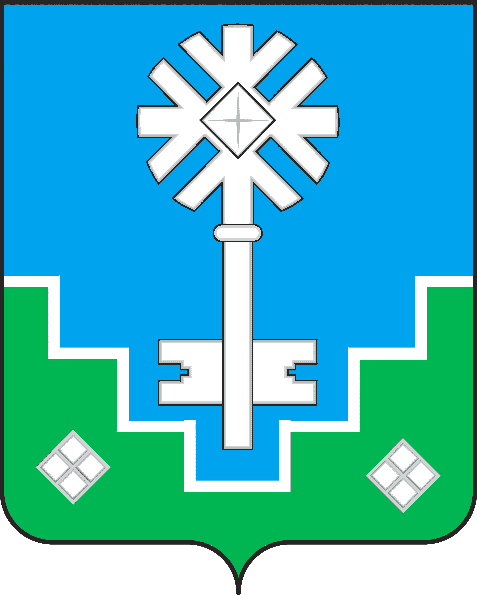 МИИРИНЭЙ ОРОЙУОНУН«Мииринэй куорат»МУНИЦИПАЛЬНАЙ ТЭРИЛЛИИ ДЬАhАЛТАТАУУРААХОбъем и источники финансирования  программы